	Općina Punat, općinski načelnik, OIB: 59398328383, na temelju članka 26. Pravilnika o financiranju programa, projekata i javnih potreba sredstvima proračuna Općine Punat („Službene novine Primorsko-goranske županije“ broj 1/16) donosiODLUKUo programima ili projektima kojima su odobrena financijska sredstvaČlanak 1.	Na temelju provedenog Javnog natječaja za financiranje programa i projekata od interesa za opće dobro koje provode udruge u 2023. godini, Povjerenstvo za ocjenjivanje prijavljenih programa i projekata u postupku ocjenjivanja prijavljenih programa i projekata utvrdilo je prijedlog za odobravanje financijskih sredstava za prijavljene programe i projekte prema prioritetnim područjima.Članak 2.Uzimajući u obzir sve činjenice i prijedlog Povjerenstva za ocjenjivanje prijavljenih programa i projekata, financijska sredstva odobravaju se programima i projektima kako slijedi:PROGRAMI JAVNIH POTREBA U SPORTUPROGRAMI CIVILNOG DRUŠTVAČlanak 3.	Udruge kojma je odobreno samo djelomično financiranje programa ili projekta dužne su prije potpisivanja ugovora o financiranju dostaviti izmijenjeni Obrazac proračuna programa/projekta s navedenim troškovima do visine odobrenog iznosa.   Članak 4.Udrugama se može na njihov zahtjev, kojeg su dužni podnijeti u roku od osam dana od dana primitka ove Odluke, omogućiti uvid u ocjenu njihovog programa ili projekta uz pravo Općine Punat da zaštiti tajnost podataka o osobama koje su ocjenjivale program ili projekt. Zahtjev za uvidom u ocjenu programa ili projekta ne smatra se prigovorom.Članak 5.Udruge imaju pravo podnijeti prigovor isključivo na natječajni postupak te eventualno bodovanje nekog kriterija s 0 bodova.Prigovor se podnosi Jedinstvenom upravnom odjelu Općine Punat u pisanom obliku u roku od 8 dana od dana dostave ove Odluke te o njemu odlučuje Povjerenstvo za odlučivanje o prigovorima.Konačnu odluku po prigovoru, uzimajući u obzir mišljenje Povjerenstva za odlučivanje o prigovorima, donosi načelnik Općine Punat.Prigovor, u pravilu, ne odgađa izvršenje Odluke i daljnju provedbu natječajnog postupka.Prigovor se ne može podnijeti na odluku o visini dodijeljenih sredstava.Članak 6.Ova Odluka stupa na snagu danom donošenja.OPĆINSKI NAČELNIKDaniel Strčić, bacc.inf.,v.r.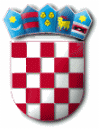 R E P U B L I K A   H R V A T S K APRIMORSKO – GORANSKA ŽUPANIJAOPĆINA PUNATOPĆINSKI NAČELNIKKLASA: 230-02/22-01/44URBROJ: 2170-31-02/1-23-23Punat, 24. ožujka 2023. godineRED.BR.Naziv udrugeNaziv programa/projektaOdobreni iznos(EUR)1.Društvo mladih FenixProjekt sportskih turnira u 2023. godini2.750,002.Karate klub „Krk Croatia“Sportsko obrazovni program2.530,393.Hrvatska udruga tata „Daddyhood Croatia“Dadathlon festival 20232.500,004.Lovačko društvo „Orebica“ Krk - Lovna jedinica „Jastreb“ PunatRazvoj lovstva u Općini Punat i adaptacija sanitarnog čvora 2023.2.000,005.Boćarski klub „Punat“Godišnji program sportskih aktivnosti Boćarskog kluba „Punat“ u 2023. godini2.000,006.Brdsko biciklistički klub „Mirakul“Biciklistički program 2023.1.500,007.Športsko ribolovno društvo „Arbun“ PunatTakmičenje u udičarenju i podvodnom ribolovu 2023.1.000,008.Športsko ribolovno društvo „Arbun“ PunatRibarski dan 2023.830,009.Karate klub „Krk Croatia“Kršćansko sportski kamp „Priprema Pozor Sad“700,0010.Karate klub „Krk Croatia“Krk kup 2023.700,0011.Atletski klub „Krk“Atletska igraonica i Škola atletike663,6512.Atletski klub „Krk“Jump 2 Krk 2023./Skoči na Krk 2023.600,0013.Športsko ribolovno društvo „Arbun“ PunatŠkola ribolova 2023.500,0014.Društvo sportske rekreacije „Zvrk“ KrkUniverzalna škola sporta „Zvrk“ Krk399,0015.Košarkaški klub „Krk“Organizacija treninga i utakmica za košarkaške ekipe svih uzrasta398,0416.Nogometni klub „Krk“Nogometni klub Krk i Škola nogometa NK Krk398,0017.Streličarski klub „Maura kal“Škola streličarstva265,4618.Nogometni klub „Vihor“ BaškaNatjecanja u 1. Županijskoj nogometnoj ligi i 2. Županijskoj omladinskoj ligi265,4619.Klub podvodnih aktivnosti „Punat“Podvodne aktivnosti265,0020.Planinarsko društvo „Obzova“ otok KrkPlaninarenje i aktivnosti vezane za planinarenje265,0021.Udruga Moj otokOtočna E-biciklijada133,0022.Stolnoteniski klub Malinska-DubašnicaRedovna djelatnost - Promicanje, razvoj i unapređenje bavljenja stolnim tenisom u svim kategorijama i razinama natjecanja132,00RED.BR.Naziv udrugeNaziv programa/projektaOdobreni iznos(EUR)1.Društvo mladih FenixProjekt solidarnosti i organizacije slobodnog vremena mladih u 2023. godini5.000,002.Udruga umirovljenika Općine PunatProjekt edukacije i osnaživanja2.500,003.Udruga veterana Domovinskog rata - otok KrkGodišnji program i plan rada udruge za 2023. godinu2.500,004.Udruga hrvatskih vojnih invalida Domovinskog rata otok KrkSufinanciranje djelatnosti udruga proizašlih iz Domovinskog rata1.500,005.Udruga maslinara Punat „Naška“Edukacija članova, građana, mladeži i potrošača1.500,006.Udruga „Sjeverni Jadran“Burtižanje - obnova pasare Tri sestrice1.500,007.Udruga žena operiranih dojki Nada RijekaPrevencija i rano otkrivanje raka dojke1.300,008.Udruga antifašističkih boraca i antifašista otoka KrkaDa se ne zaboravi1.050,009.Multimedijalna udruga Krčka besedaKrčki kutak za kulturu i informativni trenutak (pravovremenom i točnom informacijom protiv neznanja i zaglupljivanja)1.000,0010.Udruga invalida kvarnerskih otokaProgram podrške osobama svih vrsta invaliditeta795,0011.Udruga pčelara „Kadulja“ otok KrkEdukacija članova, građana, mladeži i potrošača750,0012.Udruga Moj otokMoj Punat bez azbesta!750,0013.Udruga navijača Rijeke „Plavo bijeli otok“ KrkPromicanje i unapređenje nogometne i navijačke kulture te organiziranog posjećivanja sportskih natjecanja, promicanja sporta i sportskih aktivnosti400,0014.Društvo prijatelja Hajduka otok KrkPlan i program Društva prijatelja Hajduka otok Krk za 2023. godinu400,0015.Moto klub Krk - Fluminense riders MCPromocija Općine Punat kao turističke destinacije za motoriste te organizacija i sudjelovanje na karavani „Prevlaka Vukovor“300,0016.Krizne radio komunikacijePokrivenost radio signala (FM modulacija) VHF i UHF na području otoka Krka (faza 2)300,0017.Udruga gluhih i nagluhih Primorsko-goranske županijeRedovna djelatnost Udruge gluhih i nagluhih Primorsko-goranske županije u 2023. godini300,0018.Auto klub „Krk“Edukacija djece - Sigurno i vješto u prometu300,0019.Društvo multiple skleroze Primorsko-goranske županijeUz pomoć mogu sve200,0020.Udruga osoba s mišićnom distrofijom Primorsko-goranske županijeMobilnost za bolju budućnost200,0021.Eko udruga „Jelenje vode“Očuvajmo okoliš - Punat 2023.200,00